FACULTY 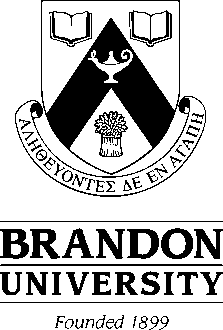 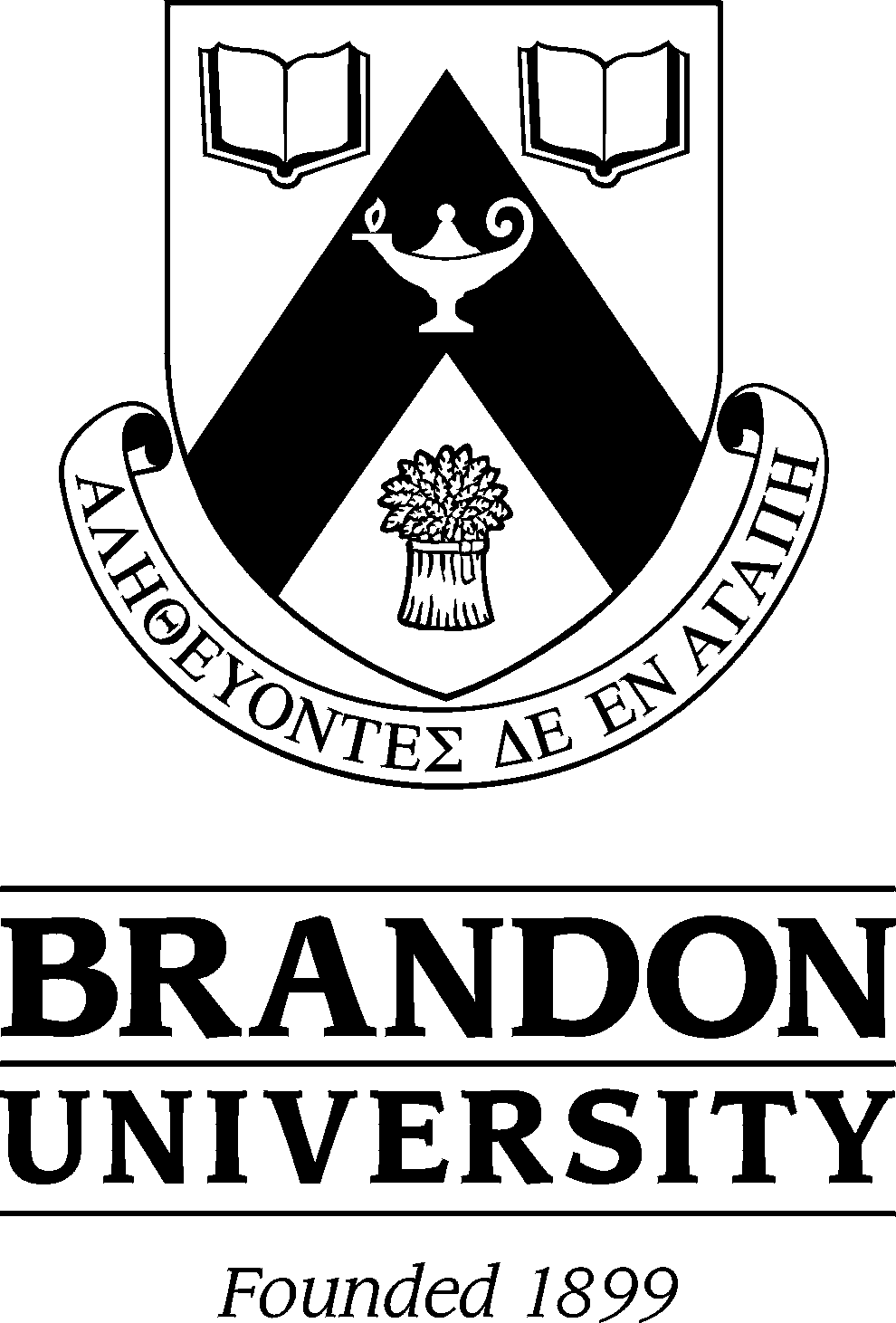 VACANCY Sessional Clinical InstructorsFaculty of Health StudiesAchieving a standard of excellence in nursing and psychiatric nursing education demands the efforts of excellent clinical instructors.  The Faculty of Health Studies offers four-year programs leading to a Bachelor of Nursing and Bachelor of Science in Psychiatric Nursing.  Through various times of the academic year Sessional Clinical Instructors are required to provide clinical instruction to students who are assigned to community and hospital settings in Brandon, Winnipeg, or other urban and rural centers on a three month contract basis.  Shift rotation may be required on days, evenings or weekends.Preferred candidates will hold a bachelor degree in nursing or psychiatric nursing with a minimum of two years clinical experience in a related field with relevant teaching experience (medical/surgical, mental health, long term care, maternal/child).  All candidates must hold current registration, or eligibility for registration, with the College of Registered Nurses of Manitoba (CRNM) or College of Registered Psychiatric Nurses of Manitoba (CRPNM).  Interested candidates should forward a letter of application, curriculum vitae, and names of three referees to:Dr. Dean Care, DeanFaculty of Health StudiesBrandon University270-18th StreetBrandon, ManitobaCanada R7A 6A9Phone: (204) 727-7456    Fax: (204) 571-7878Email: cared@brandonu.caWe thank all applicants for their interest in applying for this position and advise that only candidates selected for interviews will be contacted. Short listed candidates will be expected to provide copies of credentials at time of interview. Brandon University hires on the basis of merit and is committed to employment equity.  All qualified persons are encouraged to apply including women, persons with disabilities, visible minorities, Aboriginal Peoples, people of all sexual orientations and genders, and others who may contribute to the further diversification of the University. In accordance with Canadian Immigration requirements, Canadians and permanent residents will be given priority.PLEASE DO NOT REMOVE THIS NOTICE SO THAT OTHERS MAY ALSO BECOME AWARE OF THIS POSITION VACANCY. THANK YOU.